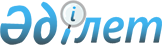 О внесении изменений и дополнений в постановление акимата Лебяжинского района от 18 марта 2011 года N 67/2 "О социальной помощи отдельным категориям граждан Лебяжинского района на 2011 год"
					
			Утративший силу
			
			
		
					Постановление акимата Лебяжинского района Павлодарской области от 07 декабря 2011 года N 356/29. Зарегистрировано Департаментом юстиции Павлодарской области 26 декабря 2011 года N 12-9-150. Утратило силу в связи с истечением срока действия (письмо руководителя аппарата акима Лебяжинского района Павлодарской области от 06 марта 2014 года N 31/1-36/89)      Сноска. Утратило силу в связи с истечением срока действия (письмо руководителя аппарата акима Лебяжинского района Павлодарской области от 06.03.2014 N 31/1-36/89).

      В соответствии с подпунктом 14) пункта 1 статьи 31 Закона Республики Казахстан "О местном государственном управлении и самоуправлении в Республике Казахстан" и решениями маслихата Лебяжинского района от 20 сентября 2011 года N 4/33 и от 20 октября 2011 года N 2/34 зарегистрированные в Реестре государственной регистрации нормативных правовых актов N 12-9-137 от 10 октября 2011 года и N 12-9-145 от 7 ноября 2011 года "О внесении дополнении в решение районного маслихата от 24 декабря 2010 года N 5/25 "Об утверждении категории граждан, имеющие право на социальные выплаты в 2011 году", акимат Лебяжинского района ПОСТАНОВЛЯЕТ:



      1. В постановление акимата Лебяжинского района от 18 марта 2011 года N 67/2 "О социальной помощи отдельным категориям граждан Лебяжинского района на 2011 год" (зарегистрировано в Реестре государственной регистрации нормативных правовых актов N 12-9-128, опубликовано в газете "Аққу үні" от 07 апреля 2011 года N 31) внести следующие изменения и дополнения:



      пункт 1 дополнить подпунктами 40), 41), 42), 43), 44) следующего содержания:

      "40) отличники учебы общеобразовательных школ района;

      41) врачи, прибывшие для работы в учреждения здравоохранения района в 2010 - 2011 годах;

      42) лица, награжденные за добросовестный и долголетний труд орденами и медалями (ветераны труда);

      43) лица, страдающие заболеванием вируса иммунодефицита человека и синдромом приобретенного иммунодефицита;

      44) молодые специалисты всех специальностей прибывшие в государственные учреждения района в 2010 - 2011 годах.";



      пункт 2 дополнить подпунктами 32), 33), 34), 35) следующего содержания:

      "32) для категорий, указанных в подпункте 40) пункта 1 - для выплаты единовременной материальной помощи на летний отдых – заявление одного из родителей (опекуну, попечителя), копии удостоверения личности, регистрационного номера налогоплательщика, социального индивидуального кода, книги регистрации граждан, свидетельства о рождении ребенка, лицевого счета с АО "Казпочта", ходатайство с отдела образования Лебяжинского района;

      33) для категории, указанных в подпунктах 41), 44) пункта 1 -  для выплаты единовременной материальной помощи – заявление, копии: удостоверения личности, регистрационного номера налогоплательщика, социального индивидуального кода, книги регистрации граждан, трудовой книжки, лицевого счета с АО "Казпочта", диплома, приказ или выписка из приказа о принятии на работу, трехсторонний договор;

      34) для категорий, указанных в подпункте 42) пункта 1 -  для выплаты единовременной материальной помощи – заявление, копии: удостоверения личности, регистрационного номера налогоплательщика, социального индивидуального кода, книги регистрации граждан, лицевого счета с АО "Казпочта", удостоверение или справка подтверждающий статус;

      35) для категорий, указанных в подпункте 43) пункта 1 -  для выплаты единовременной материальной помощи – список с государственного учреждения "Павлодарский областной центр по профилактике и борьбе со СПИДом.";



      в пункте 3:

      в подпункте 1) в абзаце четвертом после слов "по фактической стоимости проведенных работ," дополнить словами "согласно договора оказанных услуг,";

      в подпункте 7) слова "в размере от 105840 тенге до 200000 тенге" заменить словами "(села Акку, Шарбакты, Бескарагай, Жамбыл, Жанатан, Айтей, Черное, Шабар, Шамши, Ямышево, Кызыл-когам, Тлектес – 105840 тенге; села Казы, Малыбай, Казантай – 125000 тенге; села Майкарагай, Мергалым, Баймульдина, Такыр, Теренколь, Тосагаш – 175000 тенге; села Шака, Шоктал, Жабаглы – 200000 тенге)";

      дополнить подпунктами 32), 33), 34), 35), 36) следующего содержания:

      "32) для категорий, указанных в подпункте 40) пункта 1 единовременная материальная помощь по фактической стоимости летнего отдыха в оздоровительных лагерях в пределах Республики Казахстан, в течение 15 дней с момента обращения";

      33) для категорий, указанных в подпункте 41) пункта 1 единовременная материальная помощь в размере 200000 тенге, в течение 15 дней с момента обращения;

      34) для категорий, указанных в подпункте 42) пункта 1 единовременная материальная помощь на экскурсию в г.Астана в размере 25000 тенге, в течение 15 дней с момента обращения;

      35) для категорий, указанных в подпункте 43) пункта 1 единовременная материальная помощь в размере 10 МРП, в течение 15 дней с момента поступления списка;

      36) для категорий, указанных в подпункте 44) пункта 1 единовременная материальная помощь в зависимости от отдаленности от районного центра (села Акку, Шарбакты, Бескарагай, Жамбыл, Жанатан, Айтей, Черное, Шабар, Шамши, Ямышево, Кызыл-когам, Тлектес – 105840 тенге; села Казы, Малыбай, Казантай – 125000 тенге; села Майкарагай, Мергалым, Баймульдина, Такыр, Теренколь, Тосагаш – 175000 тенге; села Шака, Шоктал, Жабаглы – 200000 тенге) в сентябре – декабре текущего года.".



      2. Контроль за исполнением настоящего постановления возложить на заместителя акима района Сагандыкова Н.О.



      3. Настоящее постановление вводится в действие по истечении десяти календарных дней после дня его первого официального опубликования.      Аким района                                А. Курманова
					© 2012. РГП на ПХВ «Институт законодательства и правовой информации Республики Казахстан» Министерства юстиции Республики Казахстан
				